Publicado en Madrid  el 17/12/2019 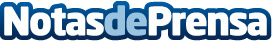 Los Montes de Galicia presenta su receta de pulpo para estas NavidadesEl pulpo: ese molusco marino sin concha, con grandes ojos, cabeza ovalada y 8 tentáculos, se ha convertido en uno de los platos más demandados dentro de la gastronomía española. En los restaurantes se puede encontrar el pulpo preparado de diferentes maneras. Pero, ¿se conocen los trucos para cocinar este suculento plato? Desde Los Montes de Galicia dan 8 claves para animar a cocinar uno de los mejores exponentes de la Dieta Atlántica y sorprender a todos durante estas fiestasDatos de contacto:Los Montes de Galicia659946553Nota de prensa publicada en: https://www.notasdeprensa.es/los-montes-de-galicia-presenta-su-receta-de Categorias: Nacional Gastronomía Madrid Restauración http://www.notasdeprensa.es